   Colegio  Américo Vespucio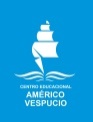     Primero Básico  MúsicaMúsicaPrimero BásicoGuía #2Colibrí y la lluviaInstrucciones: A continuación te invito a escuchar la canción Colibrí y la lluvia pinchando el siguiente link : https://www.youtube.com/watch?v=6SitltpqVuYUn adulto leerá la letra para ti: Colibrí y la lluvia IEsta seca la tierra
sediento el monte
no se ve ni una nube
en el horizonte
en el pasto agotado
se mueren las flores
colibrí no haya néctar
para sus pichonesCoro: Ven lluvia ven, ven…IIDime Pachamama
que debo hacer
mis dos pajaritos
tienen mucha sed
la diosa responde
vuela hacia el mar
adiós mis pichones
ya vuelve mamáCoro: Ven lluvia ven,ven…IIISale una orca
del profundo mar
con agua dulce
una vasija llenará
colibrí con el agua
vuela hacia su hogar
sin saber que la sigue
una nube del marCoro: Ven lluvia ven, ven…IVPor fin la mamá
llega hasta el nido
donde agonizan
sus pichoncitos
no le queda fuerzas
para levantar
la vasija de barro
que ha traido del marVen lluvia ven, ven…VUn anciano labriego
quiere ayudar
más le tiembla la mano
y derrama el agua
colibrí agotado
muerta de sed
su cabecita
deja caerCoro: Ven lluvia ven,ven…VIEn ese instante
la nube del mar
llena de agua
empieza a llorar
bebe la tierra
se abren las flores
bebe la madre
y sus pichonesCoro: Ven lluvia ven, ven…
Ven lluvia ven, ven...1.Te gustó la canción ? Pinta el dedito para arriba si te gustó y si no te gustó pinta el dedito para abajo.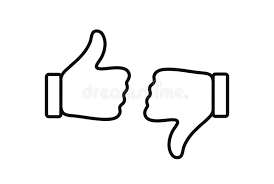 2. ¿Qué pensaron cuando mamá colibrí deja el nido?  Si está bien lo que hizo pinta el dedito para arriba, si está mal pinta el dedito para abajo.3¿Qué sintieron cuando se derramó el agua que había traído del mar? Si está bien lo que pasó pinta el dedito para arriba, si está mal pinta el dedito para abajo.4.¿Te gustó el final de la historia? Pinta el dedito para arriba si te gustó y si no te gustó pinta el dedito para abajo.5. Dibuja a colibrí y la lluvia.6. Pega esta guía en tu cuaderno.Buen trabajo!NombreCursoFecha1°_____/____/ 2020